INDICAÇÃO Nº: 1826/2023ASSUNTO: Solicita execução dos serviços de poda, roçada e limpeza de mato-alto nas ruas ao longo dos N.R. Erasmo Chrispim devido a infestação de escorpiões no bairro, conforme específica.Senhor Presidente:INDICO ao Senhor Prefeito Municipal, nos termos do Regimento Interno desta Casa de Leis, que se digne V.Exa., determinar à Secretaria de Obras, providencias necessárias para que sejam executados em caráter de urgência os serviços, roçada de poda e limpeza de vegetação ao longo das ruas do Bairro N. R. Erasmo Chrispim devido a infestação de escorpiões que estão adentrando as residências e apartamentos.Trata-se de medida necessária, preventiva e de segurança, pois o bairro conforme relatado pelos moradores passa por uma infestação de escorpiões (imagens em anexo), pois ruas apresentam mato muito alto e grande quantidade de vegetação, as calçadas também precisam de manutenção e limpeza para que os pedestres possam transitar sem perigo. Ainda, segundo relatos, a Municipalidade não vem efetuando a limpeza e demais serviços básicos nesse local, e que a proliferação de animais peçonhentos no local e roedores estão adentrando as residências portanto, a medida proposta atenderá um apelo dos moradores, que anseiam por uma solução o mais breve possível. Por estes motivos apresentados, tornam-se necessárias ações urgentes da Administração Pública e sua execução no menor tempo possível.SALA DAS SESSÕES, 11 outubro de 2023.IGOR HUNGAROVereador – PDTBairro N.R. Erasmo Chrispim 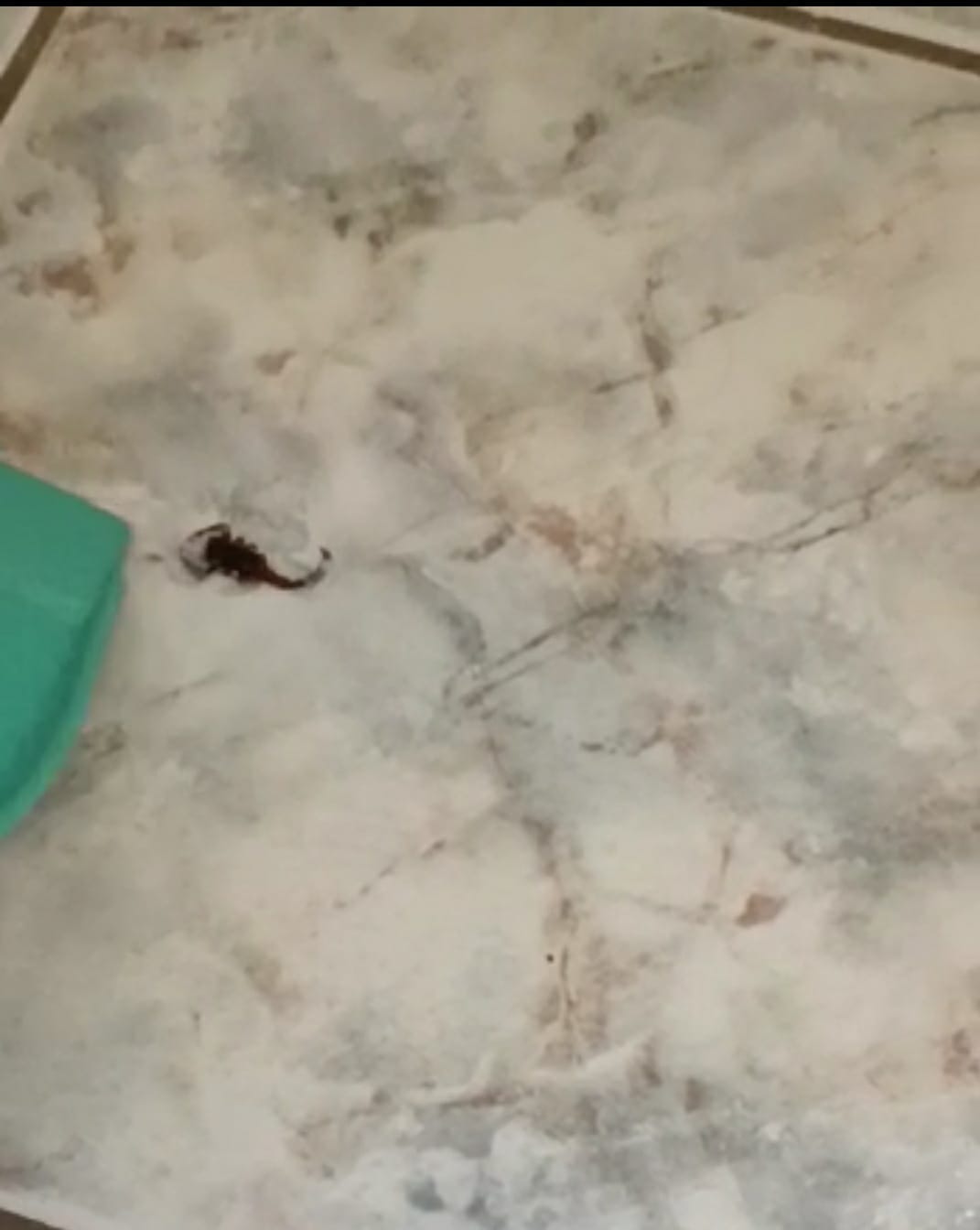 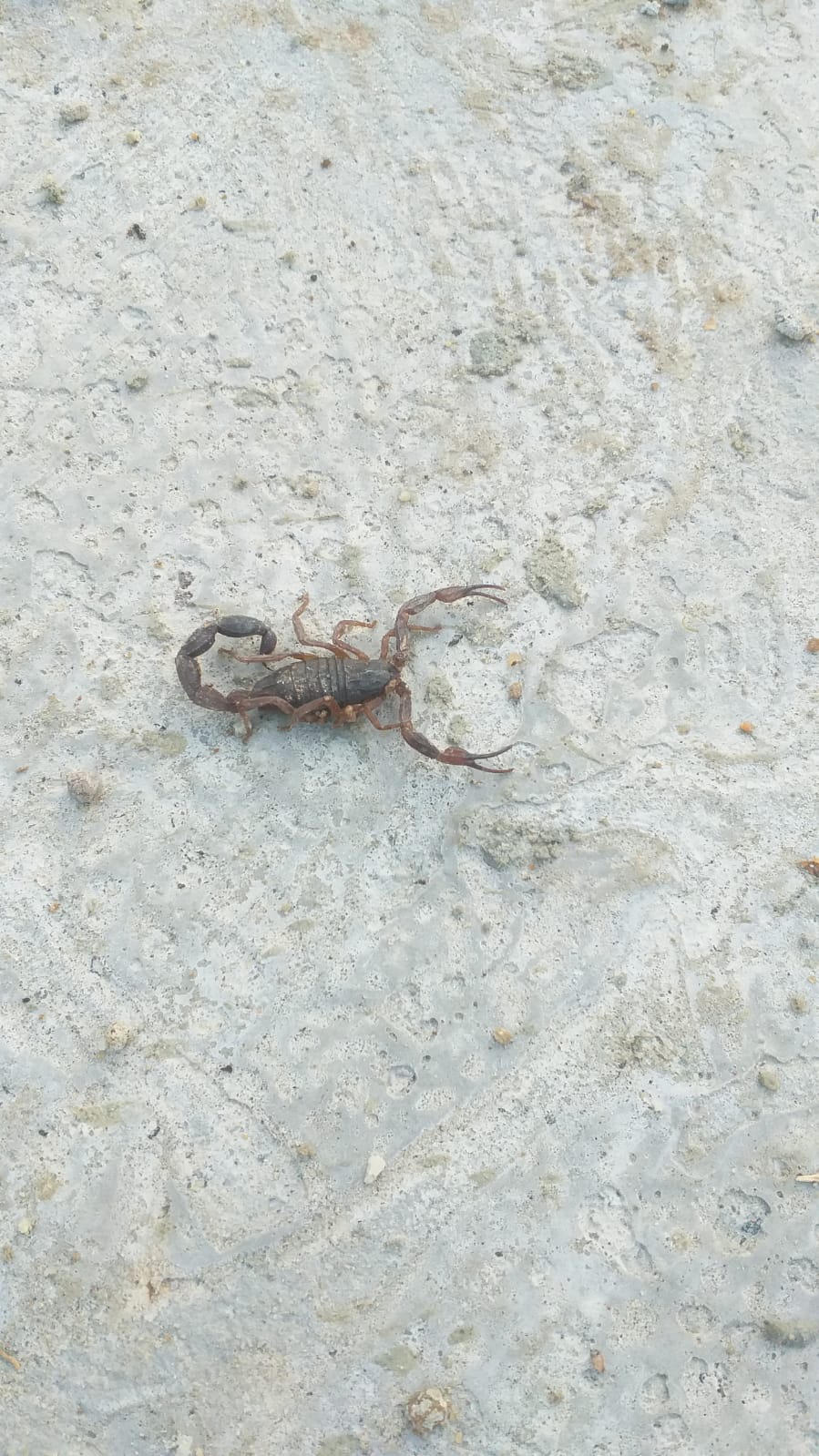 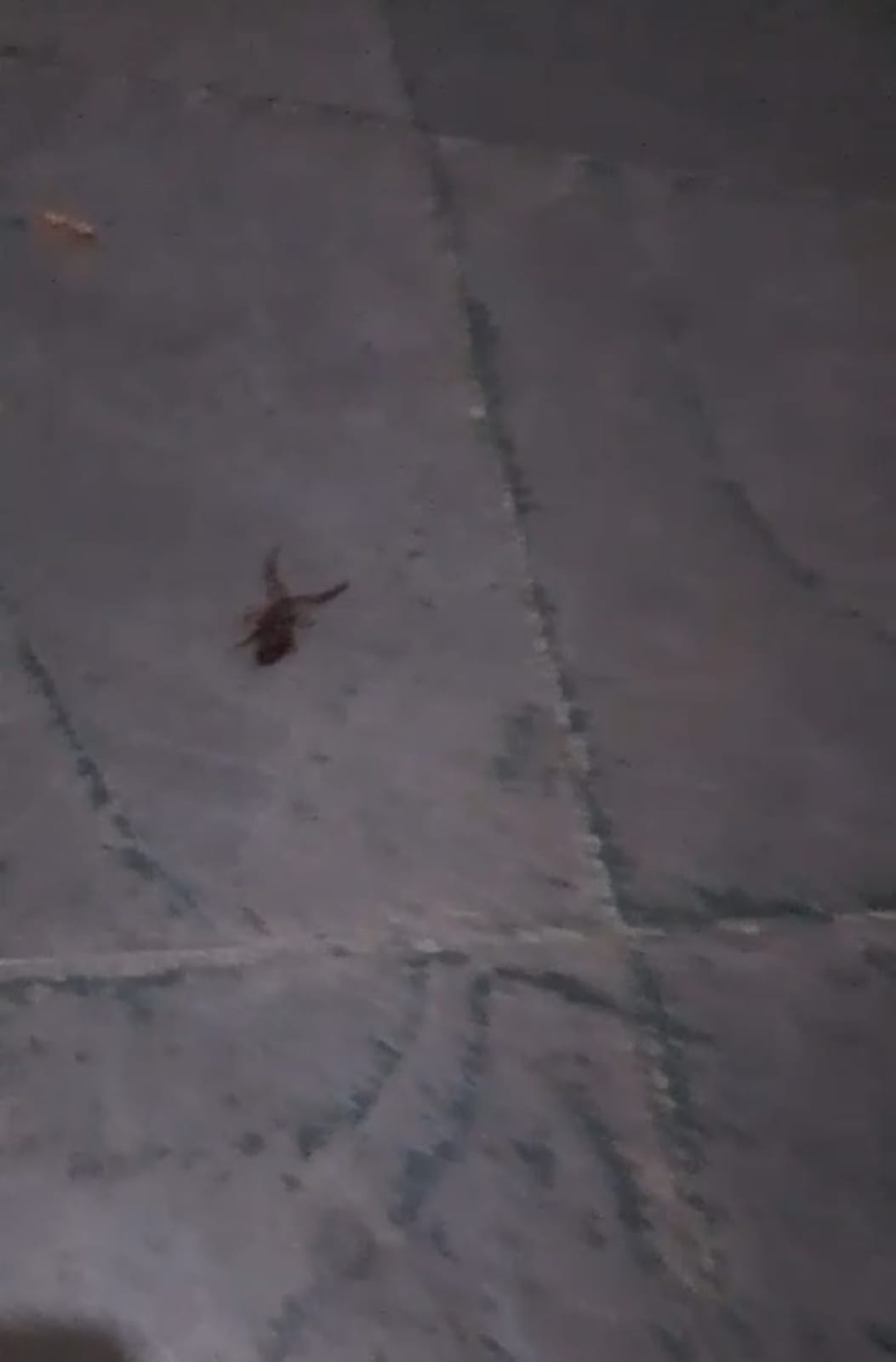 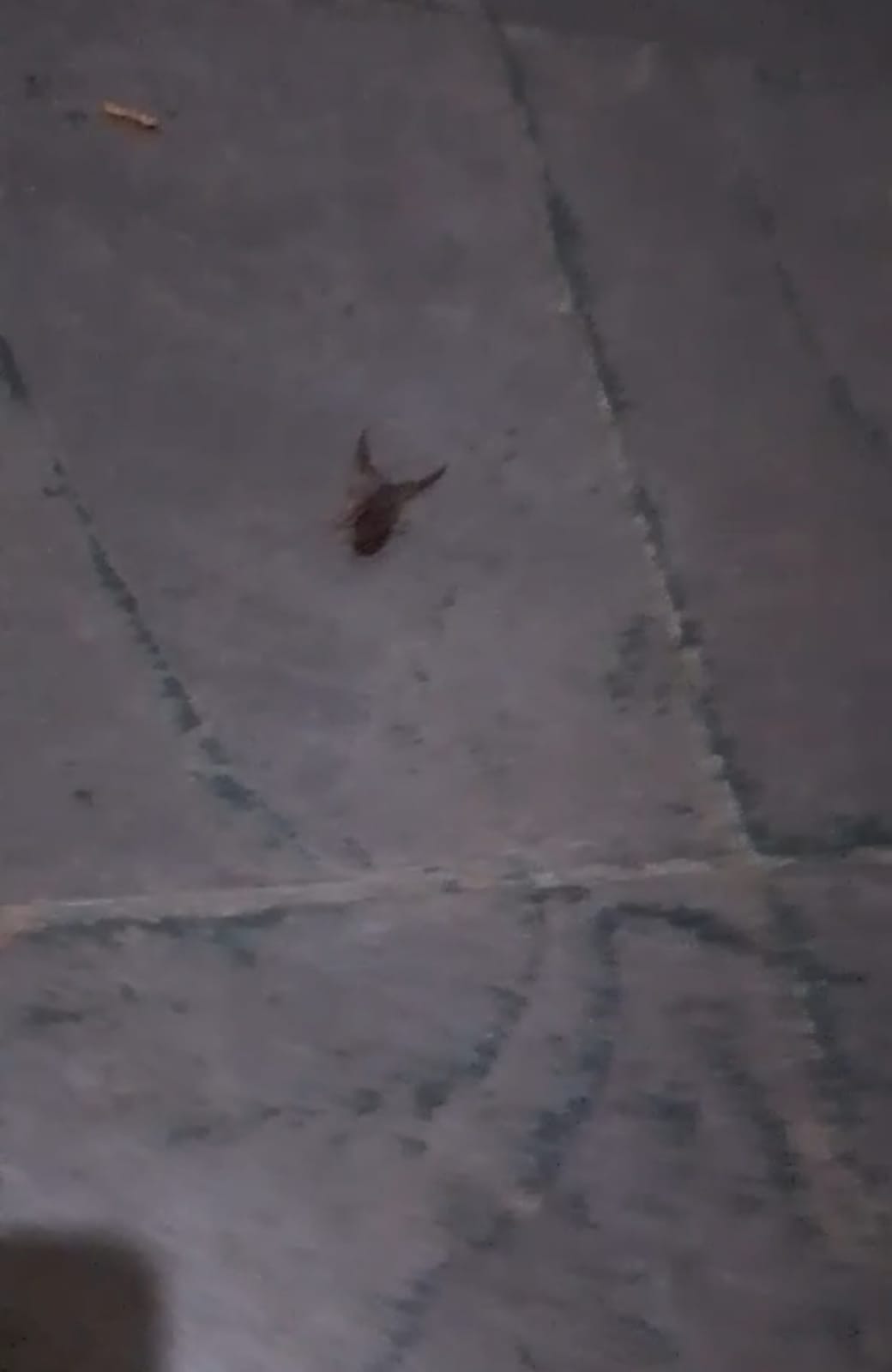 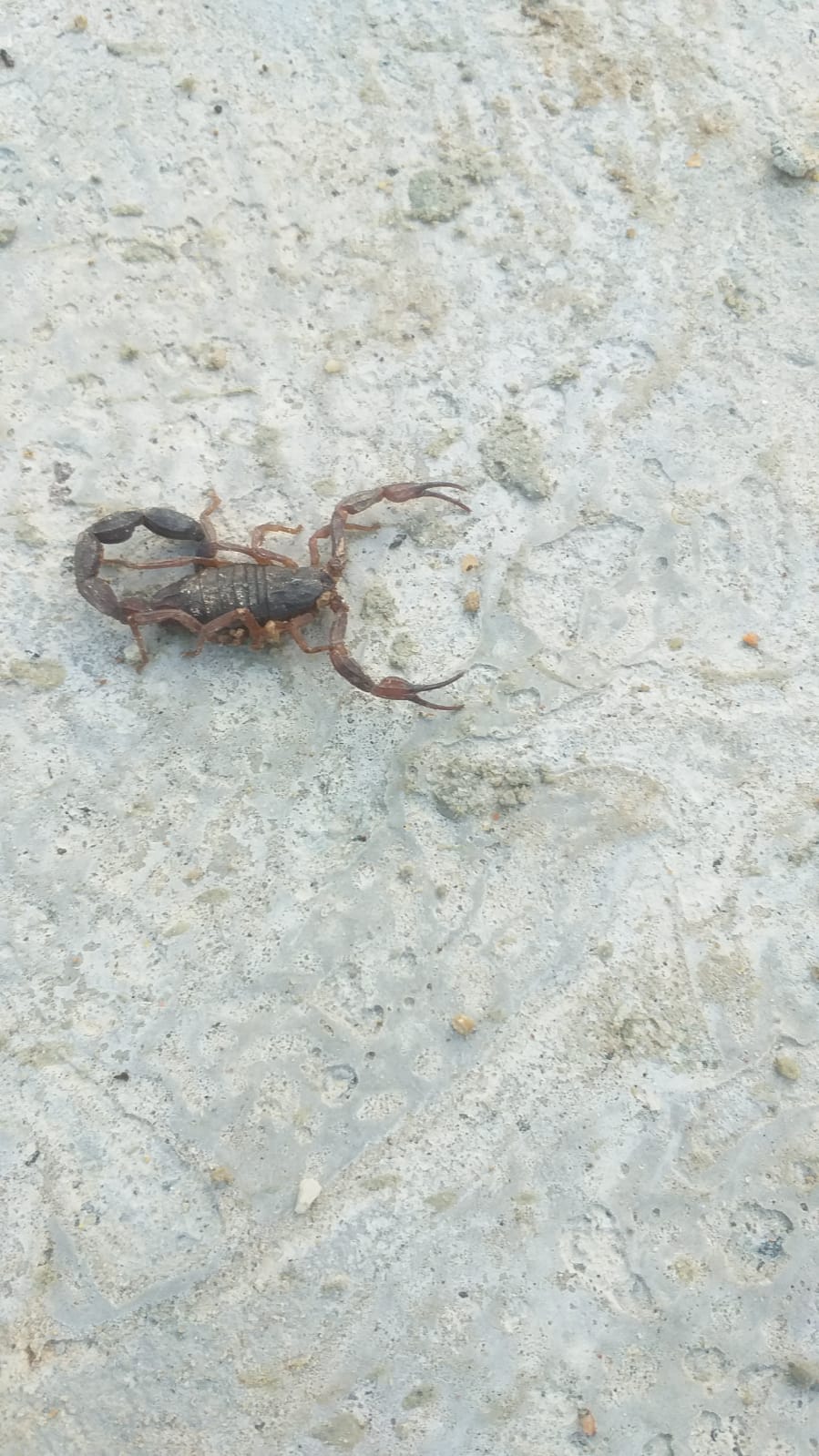 